V 3 – Ozon-ReagenzpapierMaterialien: 		5 Petrischalen (d=100 mm), 10 Rundfilter (d=90 mm), 100-mL-Erlenmeyerkolben, Laborwaage (0,1 g Messbereich), TrockenschrankChemikalien:		Stärke, Kaliumiodid, Kaliumcarbonat, destilliertes WasserDurchführung: 			In den Erlenmeyerkolben werden 50 mL Aqua Dest. gegeben und darin 2,5 g Stärke, 5 g Kaliumiodid und 0,5 g Kaliumcarbonat gelöst. Die Rundfilter werden in die Ober- und Unterschale der Petrischalen gegeben und mit je 2 mL der Lösung getränkt. Anschließend werden die Filter bei 60 °C im Trockenschrank getrocknet. Die Filterpapiere werden an die SuS ausgeteilt und werden an verschiedenen Orten in der Umwelt verteilt.Beobachtung:			Das Reagenzpapier färbt sich an manchen Orten braun.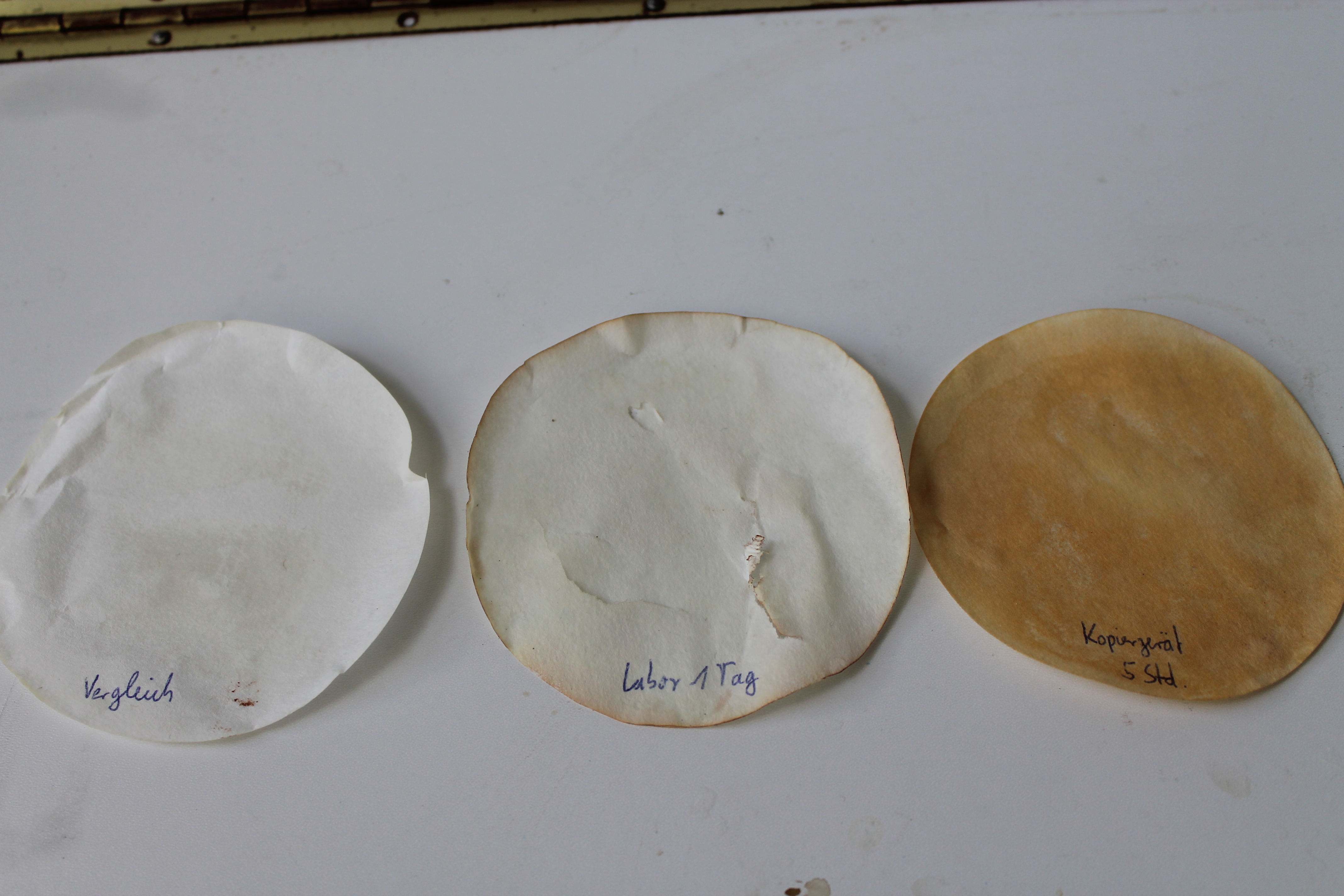 Abb. 8 -  links: unbenutztes Papier - mitte: Papier nach 1 Tag im Labor – rechts: Papier nach 5 Stunden neben einem KopiererDeutung:			An Orten mit besonders hoher Ozonbelastung verfärbt sich das Reagenzpapier braun. Eine Kopiermaschine produziert zum Beispiel viel Ozon beim Kopierprozess, deshalb ist das Reagenzpapier schnell und intensiv braun. Das Testpapier aus dem Labor ist leicht braun, was darauf schließen lässt, dass die Ozonbelastung eher gering ist.Literatur:		H. Böhland et al., Chemische Schulexperimente – Band 3 – Allgemeine, physikalische und analytische Chemie – Chemie und Umwelt, Volk und Wissen, 2002, S. 279.	GefahrenstoffeGefahrenstoffeGefahrenstoffeGefahrenstoffeGefahrenstoffeGefahrenstoffeGefahrenstoffeGefahrenstoffeGefahrenstoffeKaliumcarbonatKaliumcarbonatKaliumcarbonat------KaliumiodidKaliumiodidKaliumiodid------StärkeStärkeStärke------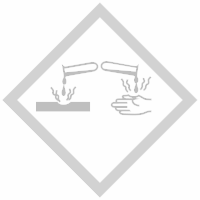 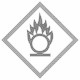 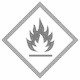 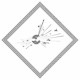 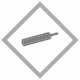 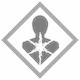 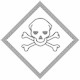 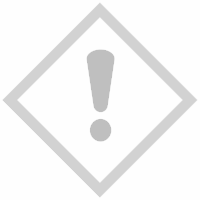 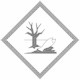 